Påmeldingsskjema  kurshelg 5. og 6. juni 2021Påmeldingsskjema  kurshelg 5. og 6. juni 2021Påmeldingsskjema  kurshelg 5. og 6. juni 2021Påmeldingsskjema  kurshelg 5. og 6. juni 2021Online-kurs på zoom.comOnline-kurs på zoom.comNavn:Gateadresse:Post nrPoststed:Mobil/fasttlf:Mailadresse:Fødselsår:Jeg melder meg på følgende (for prisinfo; se presentasjonen av kursene):Jeg melder meg på følgende (for prisinfo; se presentasjonen av kursene):Jeg melder meg på følgende (for prisinfo; se presentasjonen av kursene):Jeg melder meg på følgende (for prisinfo; se presentasjonen av kursene):Jeg melder meg på følgende (for prisinfo; se presentasjonen av kursene):Kryss avNybegynner/litt øvet. Lærer: Eldbjørg BredeliNybegynner/litt øvet. Lærer: Eldbjørg BredeliNybegynner/litt øvet. Lærer: Eldbjørg BredeliDette er mitt første nybegynner-kurs hos Knipleforeningen (= rabatt)Dette er mitt første nybegynner-kurs hos Knipleforeningen (= rabatt)Dette er mitt første nybegynner-kurs hos Knipleforeningen (= rabatt)Dette er mitt første nybegynner-kurs hos Knipleforeningen (= rabatt)Dette er mitt første nybegynner-kurs hos Knipleforeningen (= rabatt)Smykker. Lærer: Eva AndresenSmykker. Lærer: Eva AndresenMetallknipling. Lærer: Anne KolleMetallknipling. Lærer: Anne KolleMetallknipling. Lærer: Anne KolleKniplekafé lørdagKniplekafé lørdagKniplekafé søndagKniplekafé søndagØnsker hemmelig oppgaveØnsker hemmelig oppgaveJeg er medlem av Knipleforeningen  ( Skriv "ja" eller "nei")Jeg er medlem av Knipleforeningen  ( Skriv "ja" eller "nei")Jeg er medlem av Knipleforeningen  ( Skriv "ja" eller "nei")Jeg er medlem av Knipleforeningen  ( Skriv "ja" eller "nei")Ønsker test-møte i zoom i forkant av kurs/kaféØnsker test-møte i zoom i forkant av kurs/kaféØnsker test-møte i zoom i forkant av kurs/kaféPRISER:  Kurspris, hele helgen (12 timer):  Medlem kr 1.150,-  ikke-medlem kr 1.450,-Kurspris, hele helgen (12 timer):  Medlem kr 1.150,-  ikke-medlem kr 1.450,-Kurspris, hele helgen (12 timer):  Medlem kr 1.150,-  ikke-medlem kr 1.450,-Kurspris, hele helgen (12 timer):  Medlem kr 1.150,-  ikke-medlem kr 1.450,-Kurspris, hele helgen (12 timer):  Medlem kr 1.150,-  ikke-medlem kr 1.450,-Første gang du deltar på nybegynner-kurs (medlem og ikke-medlem) :  kr 950,-Første gang du deltar på nybegynner-kurs (medlem og ikke-medlem) :  kr 950,-Første gang du deltar på nybegynner-kurs (medlem og ikke-medlem) :  kr 950,-Første gang du deltar på nybegynner-kurs (medlem og ikke-medlem) :  kr 950,-Første gang du deltar på nybegynner-kurs (medlem og ikke-medlem) :  kr 950,-Kniplekafé  kr  50,- pr dagKniplekafé  kr  50,- pr dagPåmelding kan skje via mail til:  knipleforeningenskurs@gmail.comPåmelding kan skje via mail til:  knipleforeningenskurs@gmail.comPåmelding kan skje via mail til:  knipleforeningenskurs@gmail.comPåmelding kan skje via mail til:  knipleforeningenskurs@gmail.comPåmelding kan skje via mail til:  knipleforeningenskurs@gmail.comeller via post: Elisabeth Bjørklund Bøhler, Frydenbergveien 55, 1415 Oppegårdeller via post: Elisabeth Bjørklund Bøhler, Frydenbergveien 55, 1415 Oppegårdeller via post: Elisabeth Bjørklund Bøhler, Frydenbergveien 55, 1415 Oppegårdeller via post: Elisabeth Bjørklund Bøhler, Frydenbergveien 55, 1415 Oppegårdeller via post: Elisabeth Bjørklund Bøhler, Frydenbergveien 55, 1415 Oppegårdeller via post: Elisabeth Bjørklund Bøhler, Frydenbergveien 55, 1415 OppegårdAvmeldingsfrister:Avmeldingsfrister:Ved avmelding senere enn 5 dager før kursstart, må full avgift innbetales. Ved avmelding senere enn 5 dager før kursstart, må full avgift innbetales. Ved avmelding senere enn 5 dager før kursstart, må full avgift innbetales. Ved avmelding senere enn 5 dager før kursstart, må full avgift innbetales. Ved avmelding senere enn 5 dager før kursstart, må full avgift innbetales. Unntak er syk med legeerklæring.Unntak er syk med legeerklæring.Unntak er syk med legeerklæring.PÅMELDINGSFRIST:  30. april 2021PÅMELDINGSFRIST:  30. april 2021PÅMELDINGSFRIST:  30. april 2021Påmeldingsfristen må overholdes for at vi skal rekke å sende ut mønstre og annet i tide til kurset. Påmeldingsfristen må overholdes for at vi skal rekke å sende ut mønstre og annet i tide til kurset. Påmeldingsfristen må overholdes for at vi skal rekke å sende ut mønstre og annet i tide til kurset. Påmeldingsfristen må overholdes for at vi skal rekke å sende ut mønstre og annet i tide til kurset. Påmeldingsfristen må overholdes for at vi skal rekke å sende ut mønstre og annet i tide til kurset. OBS!  Ved færre enn 4 påmeldte på et enkeltkurs (gjelder ikke nybegynnerkurs) vil kursetOBS!  Ved færre enn 4 påmeldte på et enkeltkurs (gjelder ikke nybegynnerkurs) vil kursetOBS!  Ved færre enn 4 påmeldte på et enkeltkurs (gjelder ikke nybegynnerkurs) vil kursetOBS!  Ved færre enn 4 påmeldte på et enkeltkurs (gjelder ikke nybegynnerkurs) vil kursetOBS!  Ved færre enn 4 påmeldte på et enkeltkurs (gjelder ikke nybegynnerkurs) vil kursetOBS!  Ved færre enn 4 påmeldte på et enkeltkurs (gjelder ikke nybegynnerkurs) vil kursetbli avlyst, evt forsøkt slått sammen med annet kursbli avlyst, evt forsøkt slått sammen med annet kursbli avlyst, evt forsøkt slått sammen med annet kursbli avlyst, evt forsøkt slått sammen med annet kurs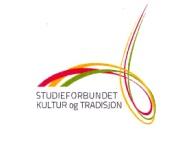 Kursene arrangeres med støtte fraKursene arrangeres med støtte fraKursene arrangeres med støtte fra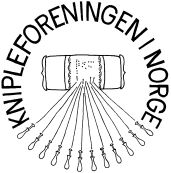 Studieforbundet Kultur og TradisjonStudieforbundet Kultur og TradisjonStudieforbundet Kultur og Tradisjon